DAFTAR RIWAYAT HIDUP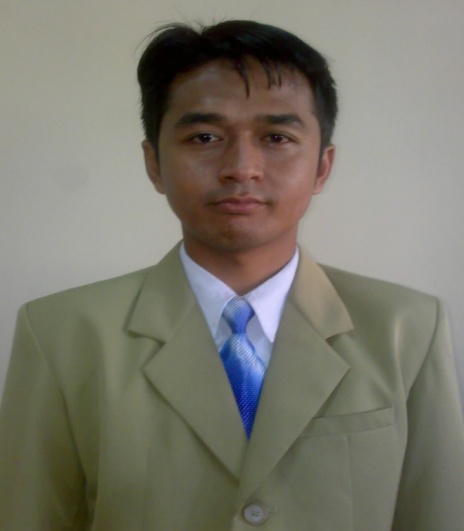 Nama			: Muhammad Bahaudin AmrullohTempat/tgl lahir	: Malang, 12 Januari 1984Alamat		: Ngadirogo, Podorejo, Sumbergempol, TulungagungPendidikan		: TK. Miftahul Uquliyah Wiyurejo Pujon Malang (1990)			  SDN II Wiyurejo Pujon Malang (1996)			  SMPI Madiredo Pujon Malang (2000)			   MA Al-Hidayah Karangploso Malang (2003) Pengalaman  Organisasi: Anggota BANSER Satkoryon Tulungagung 